4° año Economía. Construcción de la Ciudadanía Lic. Combina SergioCULTURA Y DIVERSIDAD ¿Qué significa Cultura? La palabra proviene del latín y significa “cuidado de los campos” o “cuidado del ganado”.Durante mucho tiempo e incluso hasta hoy, muchos consideran que el termino cultura, se refiere a las artes plásticas, al cine, a la pintura o a la música, pero no a cualquiera de estas, sino a las que consideran superiores y requieren un talento especial para producirlas y hasta para disfrutarlas. Es lo que podríamos denominar concepción elitista de cultura, que solo algunos podrían poseer.Hay otras definiciones, por ejemplo, una antropológica que dice que la cultura consiste en los valores, representaciones y normas de un grupo social determinado. Marvin Harris, “es el modo de ser y vivir que representa e identifica a un grupo y que abarca todos los aspectos de la vida social, incluyendo pensamiento y el comportamiento.Partiendo de estas definiciones podemos agregar que la cultura no es algo que se tenga sino es lo que somos, lo que nos constituye como seres humanos que viven en un grupo o sociedad determinada. Esto incluye nuestras creencias, nuestra manera producir bienes, nuestra lengua, nuestra forma peculiar de interpretar el mundo que  nos rodea.Resumiendo, la cultura es un complejo sistema de símbolos que incluye prácticas y creencias. Pero además, es a través de la cultura como un grupo se identifica a la vez se diferencia de otros. O dicho de otra manera, la cultura es lo que le da identidad a un grupoLa riqueza cultural del mundo reside en su diversidad dialoganteLa Declaración Universal de la UNESCO sobre la Diversidad Cultural (11 de septiembre de 2001)Reafirmar su convicción de que el diálogo intercultural es el mejor garante de la paz, y de rechazar categóricamente la tesis que auguraba un choque ineluctable entre las culturas y civilizaciones. Un instrumento de esta envergadura es algo novedoso para la comunidad internacional. En él se eleva la diversidad cultural a la categoría de “patrimonio común de la humanidad”, “tan necesaria para el género humano como la diversidad biológica para los organismos vivos”, y se erige su defensa en imperativo ético indisociable del respeto de la dignidad de la persona. La Declaración aspira a preservar ese tesoro vivo, y por lo tanto renovable, que es la diversidad cultural, diversidad que no cabe entender como patrimonio estático sino como proceso que garantiza la supervivencia de la humanidad; aspira también a evitar toda tentación segregacionista y fundamentalista que, en nombre de las diferencias culturales, sacralice esas mismas diferencias y desvirtúe así el mensaje de la Declaración Universal de Derechos Humanos.La Declaración insiste en el hecho de que cada individuo debe reconocer no sólo la alteridad en todas sus formas sino también el carácter plural de su propia identidad dentro de sociedades igualmente plurales.COMPROMISO CON EL PLURALISMONinguna cultura es una identidad herméticamente cerrada. Todas las culturas están influenciadas por otras culturas y a su vez ejercen influencia sobre éstas. Tampoco son inmutables o estáticas, sino que están en un estado de flujo continuo, impulsadas simultáneamente por fuerzas internas y externas.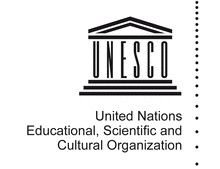 El principio de pluralismo, en el sentido de tolerancia, respeto y aceptación de la pluralidad de las culturas, tan importante para las relaciones entre los países, es también aplicable dentro de cada país, en las relaciones entre diferentes grupos étnicos. Sin embargo, la identificación étnica, religiosa, social de otras formas de grupos actúa como detonador de conflictos violentos cuando se la moviliza y se la manipula con ese fin. Por tanto, tratar de “construir la nación” mediante la homogeneización de todos los grupos –o mediante el predominio de uno sobre los demás– no es deseable ni viable. Una nación que cree en la diversidad creadora debe forjar un concepto de sí misma en tanto que comunidad cívica, liberada de toda connotación de exclusividad étnica. Todos sus enfoques políticos deben basarse en esta convicción. la protección de los derechos culturales de las minorías, la necesidad de un verdadero compromiso mundial para luchar contra el racismo y la xenofobia allí donde se produzcan, y la prevención contra la politización de la religión y la consiguiente subida del extremismo.ActividadesRealiza una definición  de cultura. ¿Qué es a diversidad cultural? ¿Cómo se manifiesta? Da ejemplos¿Qué es la UNESCO? ¿Cuál es su función?  ¿Por qué la Unesco define a la Diversidad Cultural como el patrimonio común de la humanidad? ¿Cuál es la finalidad de esta declaración?¿Cómo impacta la globalización en las culturas locales? Da ejemplos de estas manifestaciones.Pluralismo Cultural – Homogeneización de la cultura. Explica estados dos posiciones.La homogeneización se manifiesta como negación al otro de su identidad de sus capacidades es una forma de  negación de su dignidad. Las guerras, las dictaduras, el racismo, la esclavitud, la pobreza, son situaciones en donde se avasallan la dignidad humana. Busca los siguientes términos:Discriminación.EtnocentrismoRacismoXenofobiaFundamentalismoMarginaciónApartheidDa ejemplos históricos de situaciones que den cuenta de los conceptos definidos anteriormente.